Publicado en  el 07/12/2016 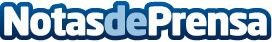 Murcia expone en Bruselas sus iniciativas para impulsar el envejecimiento activo y saludableLa consejera de Sanidad recoge el máximo galardón que otorga la Comisión Europea y que reconoce a la Región como 'Lugar de Referencia' por sus estrategias de innovación e investigación del envejecimiento. Encarna Guillén representará a todas las regiones europeas participantes en la II Cumbre sobre Envejecimiento Activo y SaludableDatos de contacto:Nota de prensa publicada en: https://www.notasdeprensa.es/murcia-expone-en-bruselas-sus-iniciativas-para Categorias: Medicina Sociedad Murcia Ciberseguridad http://www.notasdeprensa.es